Pre-Quiz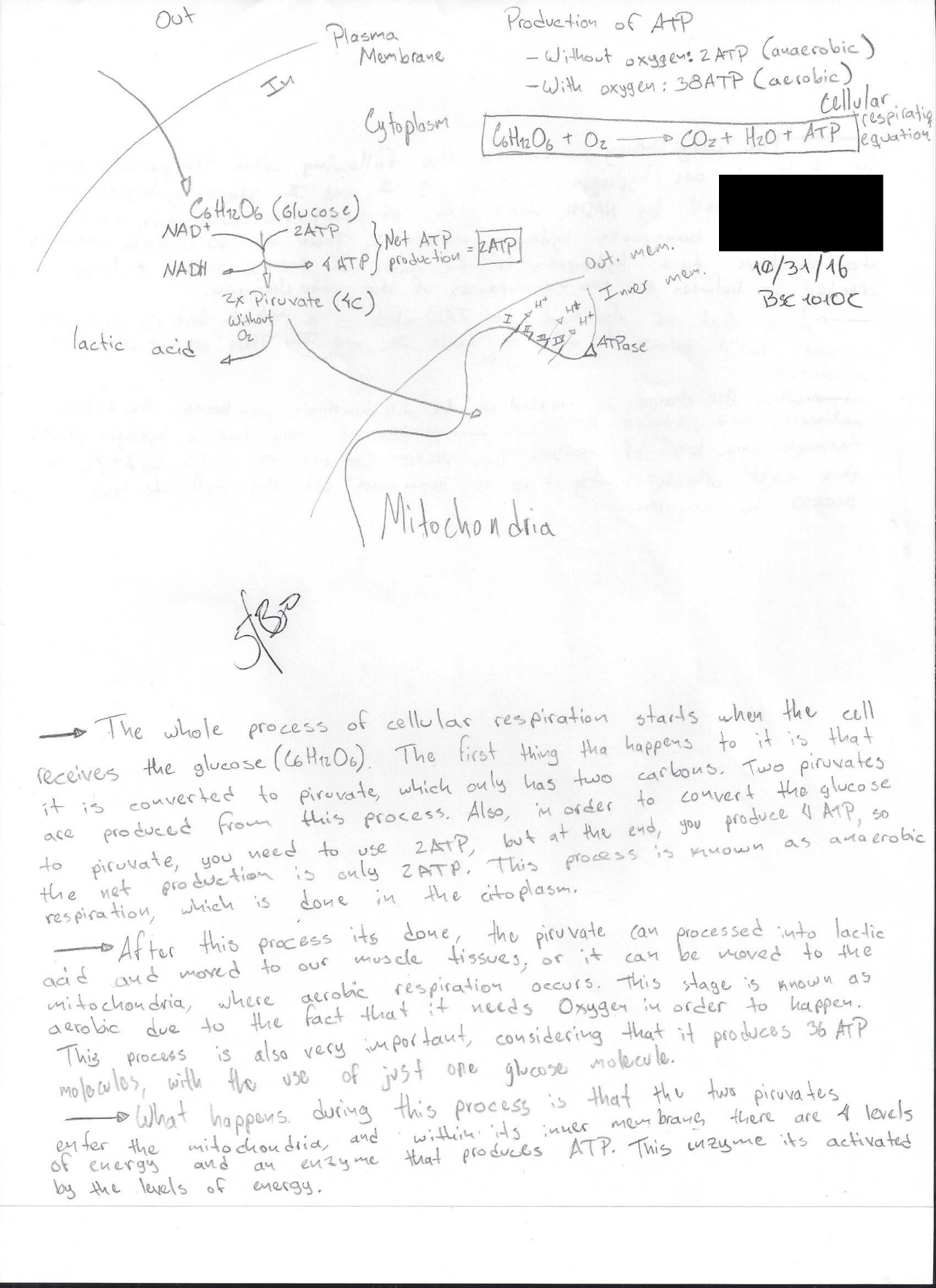 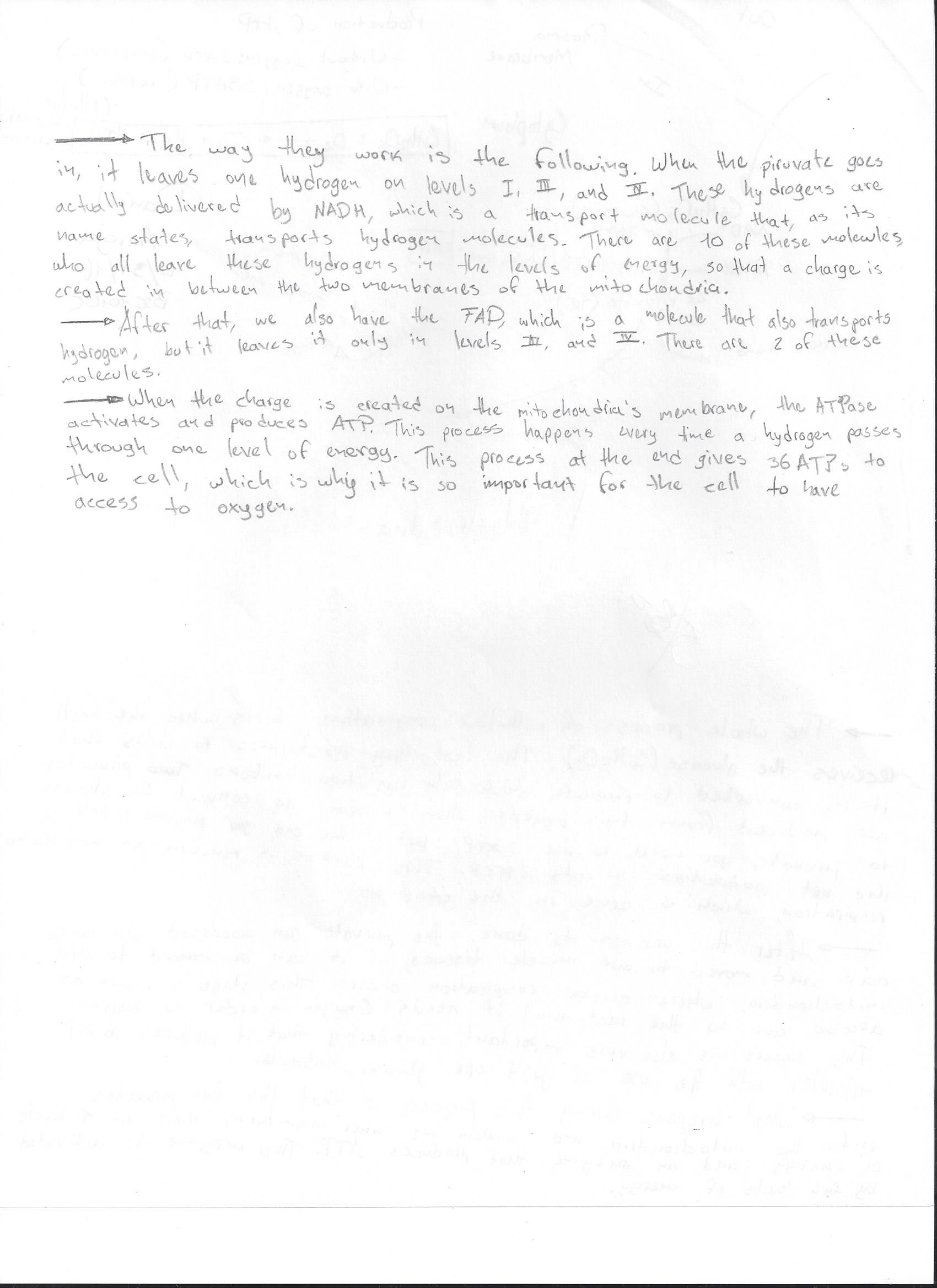 Post-Quiz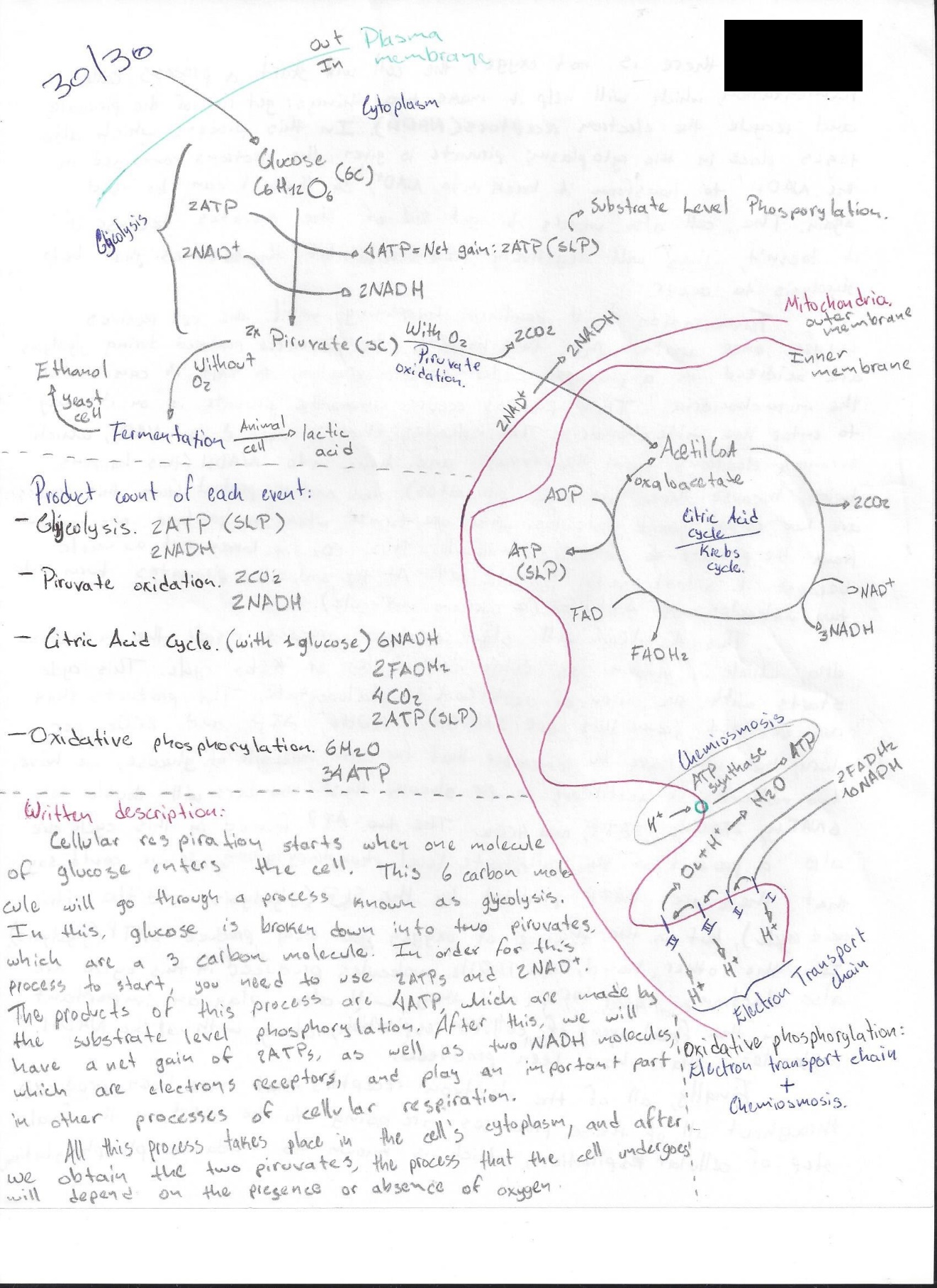 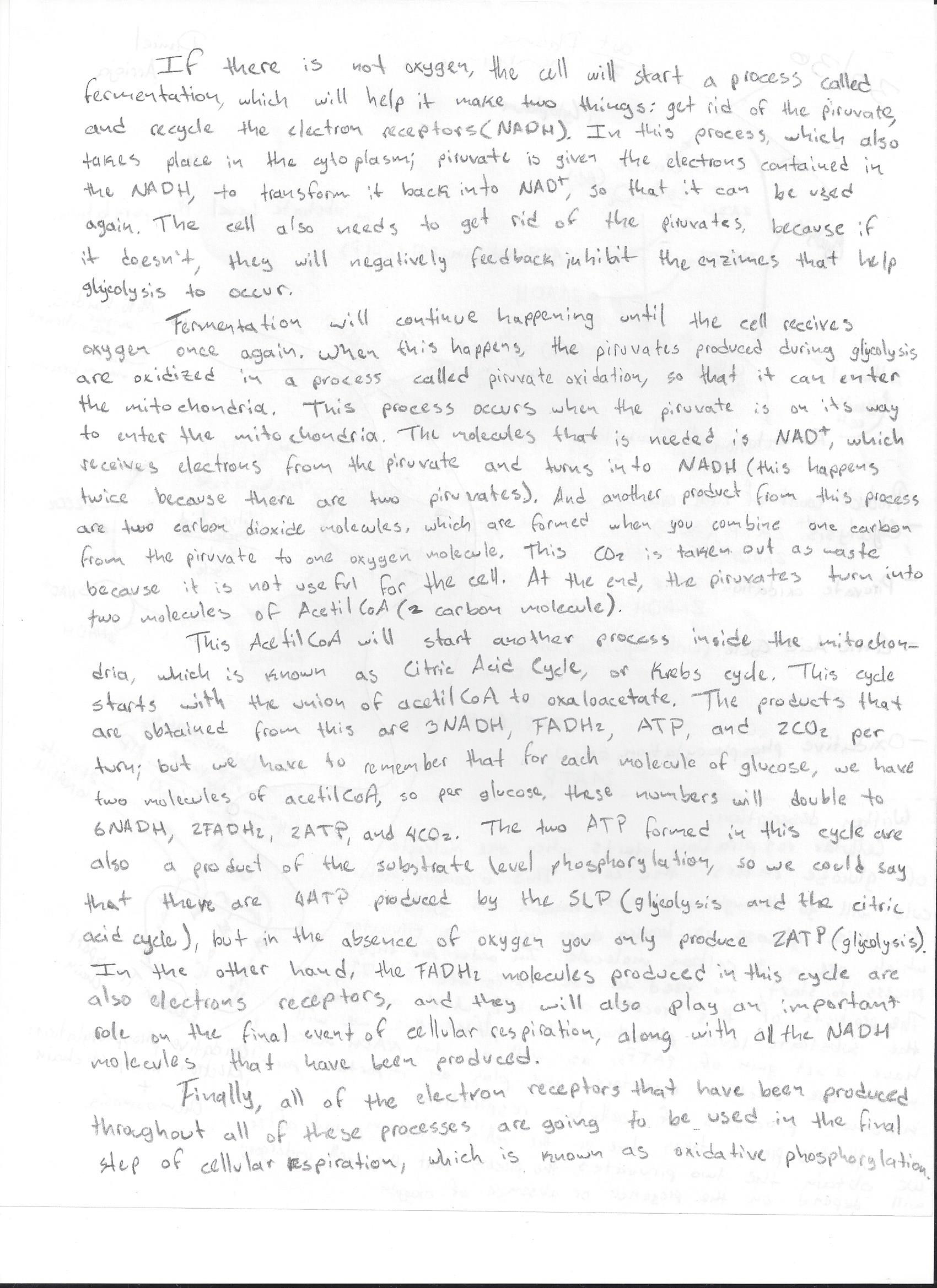 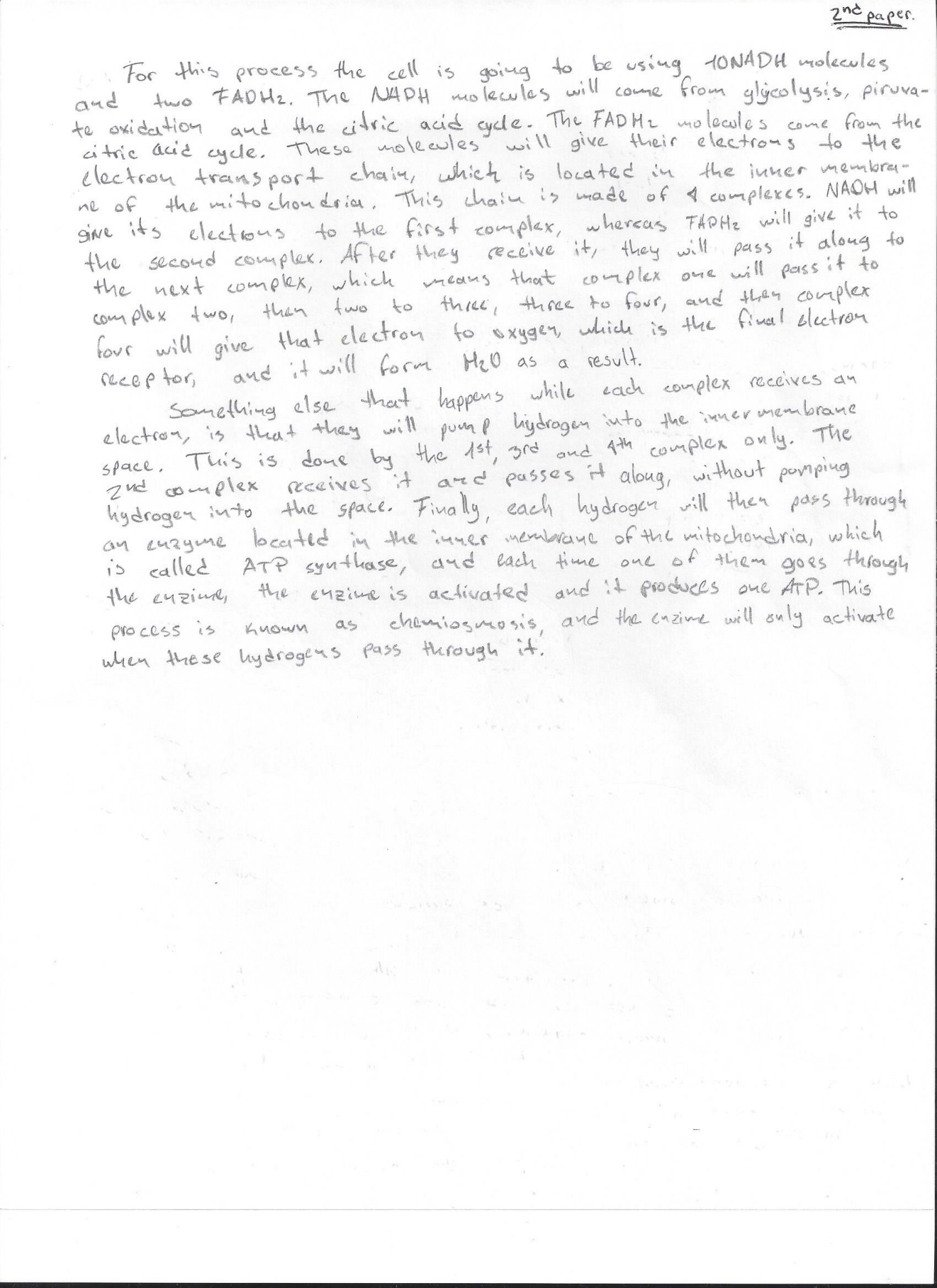 